О признании утратившими силу некоторых постановлений Яльчикского района Чувашской РеспубликиРуководствуясь Уставом Яльчикского района Чувашской Республики, администрация Яльчикского района Чувашской Республики п о с т а н о в л я е т :1. Признать утратившими силу:Постановление администрации Яльчикского района Чувашской Республики от 01.02.2012 № 44 «Об утверждении административного регламента администрации Яльчикского района по исполнению муниципальной функции «Контроль за обеспечением сохранности автомобильных дорог общего пользования местного значения Яльчикского района»;Постановление администрации Яльчикского района Чувашской Республики от 29.12.2012 № 645 «Об утверждении административного регламента администрации Яльчикского района по исполнению муниципальной функции «Контроль за соблюдением требований, установленных Федеральным законом от 30.12.2006 № 271-ФЗ «О розничных рынках и о внесении изменений в Трудовой кодекс Российской Федерации»;Постановление администрации Яльчикского района Чувашской Республики от 29.12.2012 № 646 «Об утверждении административного регламента администрации Яльчикского района по исполнению муниципальной функции «Муниципальный контроль в области торговой деятельности»;Постановление администрации Яльчикского района Чувашской Республики от 02.04.2014 № 158 «Об утверждении Порядка организации и осуществления муниципального контроля за соблюдением требований, установленных Федеральным законом от 30.12.2006 №271-ФЗ «О розничных рынках и о внесении изменений в Трудовой кодекс Российской Федерации» на территории Яльчикского района Чувашской Республики»;Постановление администрации Яльчикского района Чувашской Республики от 14.04.2014 № 191 «О внесении изменений в постановление администрации Яльчикского района от 01.02.2012 № 44 «Об утверждении административного регламента администрации Яльчикского района по исполнению муниципальной функции «Контроль за обеспечением сохранности автомобильных дорог общего пользования местного значения Яльчикского района»;Постановление администрации Яльчикского района Чувашской Республики от 10.02.2015 № 105 «О внесении изменений в постановление администрации Яльчикского района Чувашской Республики от 01 февраля 2012 г. № 44»;Постановление администрации Яльчикского района Чувашской Республики от 12.04.2016 № 133 «О внесении изменений в постановление администрации Яльчикского района Чувашской Республики от 29.12.2012 № 646»;Постановление администрации Яльчикского района Чувашской Республики от 12.04.2016 № 134 «О внесении изменений в постановление от 29.12.2012 № 645»;Постановление администрации Яльчикского района Чувашской Республики от 01.06.2017 №531 «Об утверждении Перечня видов муниципального контроля и органов, уполномоченных на их осуществление»;Постановление администрации Яльчикского района Чувашской Республики от 12.07.2017 № 672 «О внесении изменений в постановление администрации Яльчикского района от 01.02.2012 № 44»; Постановление администрации Яльчикского района Чувашской Республики от 16.08.2017 № 723 «Об утверждении порядка организации и осуществления муниципального контроля за обеспечением сохранности автомобильных дорог общего пользования местного значения вне границ населенных пунктов в границах муниципального образования в Яльчикском районе»;Постановление администрации Яльчикского района Чувашской Республики от 18.09.2017 № 815 «Об утверждении административного регламента по осуществлению муниципального жилищного контроля на территории Яльчикского района»;Постановление администрации Яльчикского района Чувашской Республики от 04.12.2017 №1064 «О порядке осуществления жилищного контроля в Яльчикском районе Чувашской Республики»;Постановление администрации Яльчикского района Чувашской Республики от 11.12.2017 №1087 «Об утверждении порядка осуществления муниципального земельного контроля»;Постановление администрации Яльчикского района Чувашской Республики от 01.03.2018 № 132 «О внесении изменений в постановление от 29.12.2012 № 645»;Постановление администрации Яльчикского района Чувашской Республики от 01.03.2018 № 133 «О внесении изменений в постановление администрации Яльчикского района Чувашской Республики от 29.12.2012 № 646»;Постановление администрации Яльчикского района Чувашской Республики от 29.03.2018 № 204 «Об утверждении Административного регламента администрации Яльчикского района по исполнению муниципальной функции по контролю в области охраны использования особо охраняемых природных территорий местного значения»;Постановление администрации Яльчикского района Чувашской Республики от 30.03.2018 № 208 «Об утверждении административного регламента по исполнению функции по осуществлению муниципального земельного контроля на территории Яльчикского района Чувашской Республики»;Постановление администрации Яльчикского района Чувашской Республики от Постановление администрации Яльчикского района Чувашской Республики от 03.04.2018 № 221 «Об утверждении порядка организации и осуществления муниципального контроля в области торговой деятельности на территории Яльчикского района Чувашской Республики»;Постановление администрации Яльчикского района Чувашской Республики 04.04.2018 № 223 «Об утверждении Порядка осуществления муниципального контроля в области охраны и использования особо охраняемых природных территорий местного значения Яльчикского района»;Постановление администрации Яльчикского района Чувашской Республики от 11.04.2018 № 235 «О внесении изменений в постановление от 01.02.2012 № 44»;Постановление администрации Яльчикского района Чувашской Республики от 08.10.2018 № 599 «О внесении изменений в постановление администрации Яльчикского района Чувашской Республики от 02.04.2014 № 158»;Постановление администрации Яльчикского района Чувашской Республики от 08.10.2018 № 600 «Об утверждении Перечня видов муниципального контроля и органов, уполномоченных на их осуществление»;Постановление администрации Яльчикского района Чувашской Республики от 21.05.2019 № 346 «О внесении изменений в постановление администрации Яльчикского района от 01.02.2012 № 44»;Постановление администрации Яльчикского района Чувашской Республики от 13.04.2020 № 201 «Об утверждении Порядка организации и осуществления муниципального контроля за использованием и охраной недр при добыче общераспространенных полезных ископаемых, а также при строительстве подземных сооружений, не связанных с добычей полезных ископаемых на территории Яльчикского района Чувашской Республики»;Постановление администрации Яльчикского района Чувашской Республики от 27.04.2020 № 220 «Об утверждении Административного регламента по исполнению муниципальной функции по осуществлению муниципального контроля за использованием и охраной недр при добыче общераспространенных полезных ископаемых, а также при строительстве подземных сооружений, не связанных с добычей полезных ископаемых на территории Яльчикского района Чувашской Республики»;Постановление администрации Яльчикского района Чувашской Республики от 27.04.2020 № 221 «О внесении изменений в постановление администрации Яльчикского района Чувашской Республики от 01.02.2012 № 44 «Об утверждении административного регламента администрации Яльчикского района по исполнению муниципальной функции «Контроль за обеспечением сохранности автомобильных дорог общего пользования местного значения Яльчикского района»;Постановление администрации Яльчикского района Чувашской Республики от 27.04.2020 № 222 «О внесении изменений в постановление администрации Яльчикского района Чувашской Республики от 29.12.2012 № 646 «Об утверждении административного регламента администрации Яльчикского района по исполнению муниципальной функции «Муниципальный контроль в области торговой деятельности»;Постановление администрации Яльчикского района Чувашской Республики от 27.04.2020 № 223 «О внесении изменений в административный регламент по осуществлению муниципального жилищного контроля на территории Яльчикского района»;Постановление администрации Яльчикского района Чувашской Республики от 27.04.2020 № 224 «О внесении изменений в административный регламент администрации Яльчикского района Чувашской Республики по исполнению муниципальной функции по контролю в области охраны и использования особо охраняемых природных территорий местного значения»;Постановление администрации Яльчикского района Чувашской Республики от 27.04.2020 № 225 «О внесении изменений в постановление администрации Яльчикского района Чувашской Республики от 29.12.2012 № 645 «Об утверждении административного регламента администрации Яльчикского района по исполнению муниципальной функции «Контроль за соблюдением требований, установленных Федеральным законом от 30.12.2006 № 271-ФЗ «О розничных рынках и о внесении изменений в Трудовой кодекс Российской Федерации»;Постановление администрации Яльчикского района Чувашской Республики от 27.04.2020 № 226 «О внесении изменений в постановление администрации Яльчикского района Чувашской Республики от 30.03.2018 № 208 «Об утверждении административного регламента по исполнению муниципальной функции по осуществлению муниципального земельного контроля на территории Яльчикского района Чувашской Республики»;Постановление администрации Яльчикского района Чувашской Республики от 17.09.2020 № 464 «О внесении изменений в порядок организации и осуществления муниципального контроля за обеспечением сохранности автомобильных дорог общего пользования вне границ населенных пунктов в границах муниципального образования в Яльчикском районе»;Постановление администрации Яльчикского района Чувашской Республики от 20.01.2021 № 31 «О внесении изменений в Перечень видов муниципального контроля и органов, уполномоченных на их осуществление».2. Настоящее постановление вступает в силу со дня его подписания.                      Глава администрацииЯльчикского района                                                                                            Л.В. Левый	  Чӑваш РеспубликиЕлчӗк районӗЕлчӗк район              администрацийӗЙЫШӐНУ2021 ҫ. сентябр.н21- мӗшӗ №457        Елчӗк ялӗ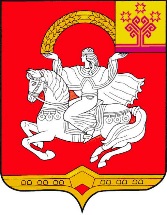         Чувашская Республика     Яльчикский район      Администрация      Яльчикского района        ПОСТАНОВЛЕНИЕ«21» сентября 2021 г. №457     село Яльчики